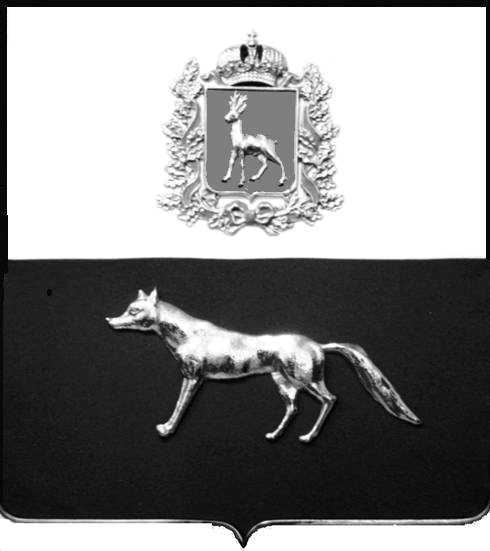      	В соответствии со статьей 353.1 Трудового кодекса Российской Федерации,  Федеральным законом Российской Федерации от 06.10.2006 № 131-ФЗ «Об общих принципах организации местного самоуправления в Российской Федерации»,  во исполнение Закона Самарской области от 29 декабря 2012 г. № 140-ГД «О ведомственном контроле за соблюдением трудового законодательства и иных нормативных правовых актов, содержащих нормы трудового права» в целях приведения нормативных правовых актов администрации муниципального района Сергиевский Самарской области  в соответствие с действующим законодательством, администрация муниципального района СергиевскийПОСТАНОВЛЯЕТ:1.Утвердить Положение об осуществлении ведомственного контроля за соблюдением трудового законодательства и иных нормативных правовых актов, содержащих нормы трудового права в подведомственных администрации муниципального района Сергиевский Самарской области учреждениях  и предприятиях согласно приложению  к настоящему постановлению.  2.  Признать утратившим силу постановление администрации муниципального района Сергиевский Самарской области №1623 от 31.10.2014 «Об утверждении Положения  о проведении ведомственного контроля за соблюдением трудового законодательства и иных нормативных правовых актов, содержащих нормы трудового права в подведомственных администрации муниципального района Сергиевский Самарской области учреждениях  и предприятиях». 	3. Опубликовать настоящее постановление в газете «Сергиевский вестник».	4. Настоящее постановление вступает в силу со дня его официального опубликования.	5. Контроль за выполнением настоящего постановления возложить на Первого заместителя Главы муниципального района Сергиевский Самарской области Екамасова А.И.Глава                                                                                муниципального района Сергиевский                                                          А.А. ВеселовЛ.Н. ЛукьяноваПриложение к постановлению администрации  муниципального района Сергиевский №_____ от ____________Положение об  осуществлении ведомственного контроля за соблюдением трудового законодательства и иных нормативных правовых актов, содержащих нормы трудового права в подведомственных администрации муниципального района Сергиевский Самарской области учреждениях  и предприятияхI. Общие положения1. 1.Настоящее Положение определяет порядок и условия проведения проверок по ведомственному контролю за соблюдением трудового законодательства и иных нормативных правовых актов, содержащих нормы трудового права (далее - ведомственный контроль), администрацией муниципального района Сергиевский Самарской области (далее - администрация) в подведомственных администрации учреждениях и предприятиях (далее - подведомственные организации).1.2. Органом, уполномоченным осуществлять ведомственный контроль, является администрация.1.3. Распоряжением администрации определяется должностное лицо администрации, ответственное за организацию проведения ведомственного контроля.1.4. Основными принципами осуществления ведомственного контроля за соблюдением трудового законодательства и иных нормативных правовых актов, содержащих нормы трудового права, являются:- презумпция добросовестности подведомственной организации;- законность;-проведение проверок уполномоченными должностными лицами администрации;- периодичность и оперативность осуществления проверок;- учет проверок, проводимых администрацией;- возможность обжалования действий (бездействия) должностных лиц администрации, нарушивших порядок проведения проверок;- ответственность администрации и должностных лиц при проведении проверок за допущенные ими нарушения федерального законодательства и законодательства Самарской области;- ответственность руководителей и должностных лиц подведомственных организаций за нарушения трудового законодательства и иных нормативных правовых актов, содержащих нормы трудового права, выявленные в результате проведения проверок.1.5.  Ведомственный контроль в подведомственных организациях проводится с целью:- выявления нарушений трудового законодательства и иных нормативных правовых актов, содержащих нормы трудового права;- предупреждения нарушений прав и законных интересов работников подведомственных организаций;- принятия мер по восстановлению нарушенных прав работников подведомственных организаций и привлечения виновных должностных лиц к ответственности за нарушения трудового законодательства и иных нормативных правовых актов, содержащих нормы трудового права;- контроля за организацией профилактической работы по предупреждению производственного травматизма и профессиональной заболеваемости, а также работы по улучшению условий труда.1.6. При осуществлении ведомственного контроля должностные лица, уполномоченные на проведение мероприятий по контролю (далее – уполномоченные должностные лица), руководствуются Конституцией Российской Федерации, федеральными законами и иными нормативными правовыми актами Российской Федерации, содержащими нормы трудового права, законами и иными нормативными правовыми актами Самарской области, нормативными правовыми актами муниципального района Сергиевский Самарской области, содержащими нормы трудового права и  настоящим Положением.1.7.  Администрация при осуществлении ведомственного контроля:- взаимодействует с государственными органами и органами местногосамоуправления, в том числе наделенными контрольными или надзорнымиполномочиями, экспертными организациями, органами общественного контроля всоответствии с законодательством Российской Федерации;- может привлекать к проведению проверок подведомственных организацийпредставителей государственных органов, органов местного самоуправления, иныхорганизаций, являющихся специалистами в области трудового законодательства. II.  Права и обязанности должностных лиц, уполномоченных на проведение проверок, и должностного лица, ответственного за организацию проведения проверок2.1. Должностные лица, уполномоченные на проведение проверок, имеют право:- беспрепятственно посещать объекты подведомственных организаций при предъявлении распоряжения администрации о проведении проверки, служебного удостоверения или иного документа, удостоверяющего личность;- запрашивать и получать от подведомственных организаций документы, необходимые для проведения проверки.2.2. В случае воспрепятствования руководителем, его заместителем либо иным должностным лицом подведомственной организации проведению мероприятий по контролю уполномоченное должностное лицо обязано составить акт об отказе в проведении мероприятий по контролю либо о непредставлении документов, необходимых для проведения мероприятий по контролю, и незамедлительно представить его Главе муниципального района Сергиевский Самарской области.2.3. Должностные лица, уполномоченные на проведение проверок, обязаны:- соблюдать требования законов и иных нормативных правовых актов Российской Федерации и законов и иных нормативных правовых актов Самарской области при осуществлении ведомственного контроля;- не разглашать охраняемую законом тайну, ставшую ему известной при осуществлении проверок;- не сообщать работодателю сведения о заявителе, если проверка проводится в связи с его обращением и заявитель возражает против сообщения работодателю данных об источнике обращения;- проводить проверки в соответствии с годовым планом проведения проверок на основании распоряжения администрации;- составлять акты по результатам проверок с указанием выявленных в ходе проверок нарушениях трудового законодательства и иных нормативных правовых актов, содержащих нормы трудового права и срока их устранения.2.3. Должностное лицо, ответственное за организацию проведения проверок, выполняет следующие обязанности:- готовит годовой план проведения проверок подведомственных организаций и представляет его на утверждение Главе муниципального района Сергиевский Самарской области;- организует проведение проверок и осуществляет контроль за исполнением плана проведения проверок;- осуществляет контроль за своевременным представлением руководителем подведомственной организации отчета об устранении выявленных нарушений;- информирует Главу муниципального района Сергиевский Самарской области о выявленных в ходе проверок нарушениях трудового законодательства и иных нормативных правовых актов, содержащих нормы трудового права, а также о непредставлении в сроки, установленные актом проверки, руководителем подведомственной организации отчета об устранении выявленных в ходе проверки нарушений;- готовит ежегодную информацию о проведении проверок и обеспечивает ее направление в министерство труда, занятости и миграционной политики Самарской области;- выполняет другие обязанности, направленные на осуществление ведомственного контроля;в случае неустранения выявленных в результате проверки нарушений в установленный срок инициирует принятие мер в соответствии с законодательством Российской Федерации.2.4. За неправомерные действия уполномоченные должностные лица и должностное лицо, ответственное за организацию проведения проверок, несут ответственность в соответствии с действующим законодательством Российской Федерации.III. Общие требования к проведению проверок3.1. Ведомственный контроль осуществляется посредством проведения плановых, внеплановых и повторных проверок.3.2. Проверка проводится на основании распоряжения администрации (Приложение  1).В распоряжении администрации указываются:- номер и дата распоряжения о проведении проверки;- заголовок;- наименование уполномоченного органа;- фамилия, имя, отчество и должности уполномоченных должностных лиц;- наименование подведомственной организации, в отношении которой проводится проверка;- предмет проверки и срок ее проведения;- правовые основания проведения проверки3.3. В распоряжение администрация о проведении проверки включаются представитель (представители) службы охраны труда,  отдела по работе с персоналом администрации, управления финансами администрации, правового управления администрации.  3.4. В случае, если в отношении подведомственной организации была проведена проверка в рамках государственного контроля (надзора) за соблюдением трудового законодательства и иных нормативных правовых актов, содержащих нормы трудового права, плановая проверка подлежит переносу администрацией в соответствии с установленной Законом Самарской области от 29 декабря 2012 г. № 140-ГД «О ведомственном контроле за соблюдением трудового законодательства и иных нормативных правовых актов, содержащих нормы трудового права» (далее-Закон) периодичностью.3.5. Основными направлениями ведомственного контроля при проведении плановой проверки является рассмотрение следующих вопросов:- социальное партнерство в сфере труда;- трудовой договор;- рабочее время, время отдыха;- оплата и нормирование труда;- соблюдение гарантий и компенсаций, предоставляемых работникам;- трудовой распорядок и дисциплина труда;- профессиональная подготовка, переподготовка и повышение квалификации работников;-охрана труда;- проведение аттестации работников;- материальная ответственность сторон трудового договора;- особенности регулирования труда отдельных категорий работников;рассмотрение и разрешение индивидуальных и коллективных трудовых споров.3.6. Перечень локальных нормативных правовых актов,  документов, запрашиваемых при проведении ведомственного контроля в подведомственных организациях, установлен в Приложении  2.3.7. Перечисленные выше направления ведомственного контроля и перечень локальных нормативных правовых актов, документов, запрашиваемых при проведении плановой проверки, не являются исчерпывающими и корректируются в зависимости от отраслевой принадлежности подведомственной организации.3.8. Плановые проверки проводятся должностными лицами администрации в соответствии с ежегодным планом проведения проверок, утверждаемым распоряжением администрации.Ежегодный план проведения проверок размещается на официальном сайте администрации  в сети Интернет до 01 декабря текущего года.Плановые проверки проводятся не реже одного раза в три года.3.9. Внеплановыми являются проверки, проводимые администрацией на основании обращений о нарушении трудового законодательства и иных нормативных правовых актов, содержащих нормы трудового права, поступивших от граждан, работающих или работавших в подведомственной организации, членов их семей и их представителей или от органов государственной власти, органов местного самоуправления, организаций и комиссий, если факты о предполагаемых либо выявленных нарушениях стали им известны в связи с осуществлением своих полномочий (далее – заявители).Обращения, не позволяющие установить их автора, не могут служить основанием для внеплановых проверок.3.10. Повторные проверки проводятся должностными лицами администрации в срок не позднее шести месяцев со дня окончания предыдущей проверки в случае, если уполномоченным лицом подведомственной организации не представлен отчет об устранении ранее выявленных нарушений в срок, указанный в акте, оформленном по результатам проведения проверки, либо не заявлено мотивированное ходатайство о продлении указанного срока.3.11. О проведении проверки плановой, внеплановой или  повторной проверки администрация уведомляет подведомственную организацию не позднее чем за три рабочих дня до ее начала посредством направления копии соответствующего распоряжения  заказным почтовым отправлением с уведомлением о вручении или иным доступным способом.Иным доступным способом уведомления является вручение копии распоряжения о проверке непосредственно уполномоченному представителю проверяемого лица с получением расписки о получении копии распоряжения или отметки на втором экземпляре копии распоряжения, содержащей дату получения, подпись, фамилию, имя, отчество и должность получателя.3.12. Срок проведения проверки устанавливается в распоряжении администрации  и не может превышать двадцати рабочих дней. При невозможности завершить проверку в указанный срок проведения проверки может быть продлен по распоряжению администрации, но не более чем на двадцать рабочих дней.3.13. Проверки могут проводиться только теми уполномоченными должностными лицами, которые указаны в распоряжении о  проведении проверок.3.14. При проведении проверки уполномоченные должностные лица администрации вправе посещать объекты (территории и помещения) подведомственных организаций, получать от должностных лиц подведомственных организаций документы и объяснения, необходимые для проведения проверки.3.15. Уполномоченные должностные лица перед началом проведения проверки обязаны предъявить руководителю подведомственной организации служебное удостоверение либо иной документ, удостоверяющий личность, и вручить под роспись заверенную копию распоряжения администрации о проведении проверки.3.16. Руководитель подведомственной организации обязан назначить ответственное должностное лицо, которое должно присутствовать при проведении проверки, и представлять уполномоченным должностным лицам  все запрашиваемые документы и информацию, необходимые для проведения проверки.IV. Оформление результатов проверки4.1. По результатам проведения проверки должностными лицами администрации составляется акт проверки в двух экземплярах в срок, не превышающий трех рабочих дней после завершения проверки (Приложение 3).4.2. Акт проверки подписывается должностными лицами,  проводившими  проверку, уполномоченным лицом подведомственной организации, присутствовавшим при проведении проверки, и утверждается Главой муниципального района Сергиевский Самарской области (далее-Глава района) или должностным лицом, уполномоченным Главой района.4.3 Экземпляр акта вручается уполномоченному лицу подведомственной организации под расписку либо направляется посредством почтовой связи с уведомлением о вручении, которое приобщается к экземпляру акта, остающемуся в администрации.V. Учет мероприятий по контролю5.1. Администрация ведет учет проверок, проводимых в подведомственных организациях.5.2.Администрация представляет в Министерство труда занятости и миграционной политики Самарской области:- ежеквартально не позднее 10-го числа месяца, следующего за отчетным кварталом информацию о проведении проверок по форме указанной в приложении 4;- ежегодно не позднее 1 февраля года, следующего за отчетным годом, информацию о проведении проверок с указанием количества проведенных проверок, их видов, наименований проверенных подведомственных организаций, допущенных нарушений, сведений об устранении (либо о неустранении) выявленных нарушений, а также сведения о лицах, привлеченных к ответственности в результате проведения проверок, с указанием вида ответственности (Приложение 5);- ежегодно не позднее 20 января представляют информацию о количестве подведомственных организаций с указанием наименования, численности работников, местонахождения;- ежегодно не позднее 1 марта года, следующего за отчетным годом, представляют доклад об осуществлении и эффективности ведомственного контроля для подготовки сводного доклада о состоянии ведомственного контроля.  Об утверждении Положения  об осуществлении ведомственного контроля за соблюдением трудового законодательства и иных нормативных правовых актов, содержащих нормы трудового права в подведомственных администрации муниципального района Сергиевский Самарской области учреждениях  и предприятиях  